Название пресс-релиза (подлежащее+сказуемое):«» победило … _________.Текст (не менее 3-х абзацев):01 марта 2024 г. в ГАПОУ РС (Я) «МРТК» «» проведено (состоялось, прошло, завершилось, подведены итоги, названы победители, запланировано, приглашаем к участию…).Подпись: имя, фамилия автора, должность: Тина Оводова, заместитель заведующей по УР АОГТП.Медиацентр ГАПОУ РС (Я) «МРТК» «».#АОГТП #МРТК #СПО #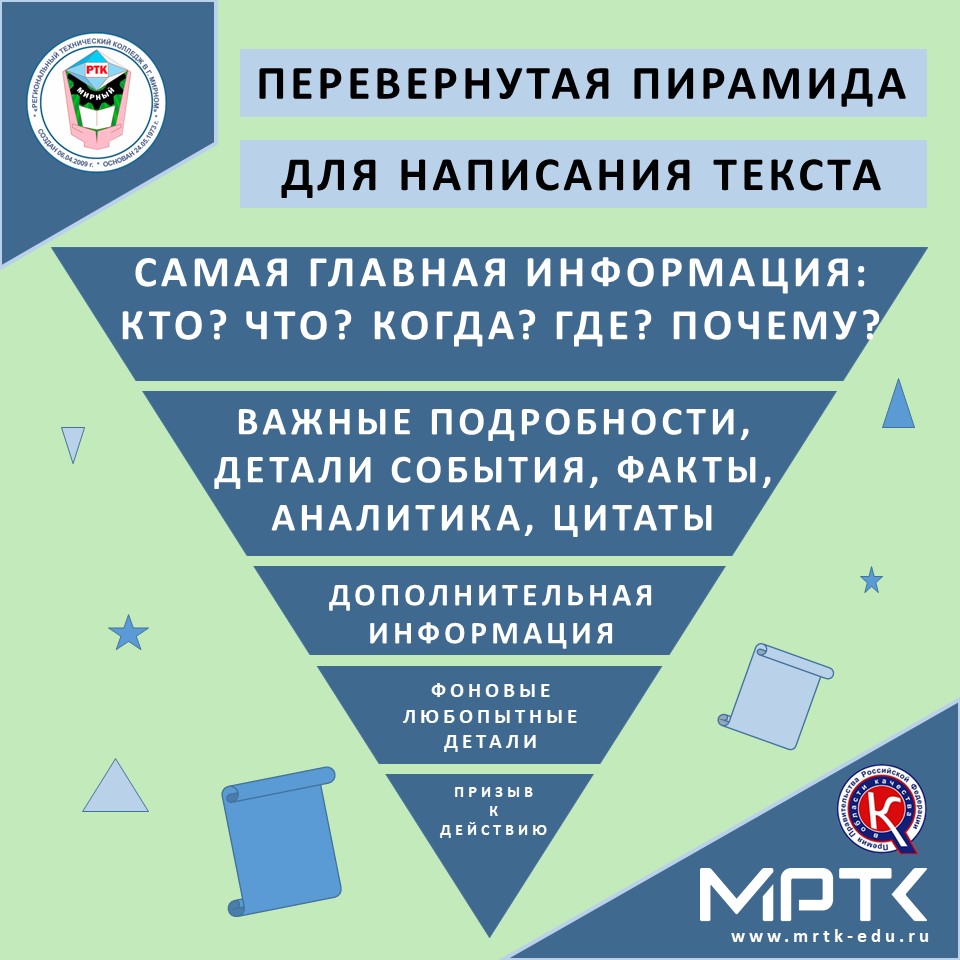 